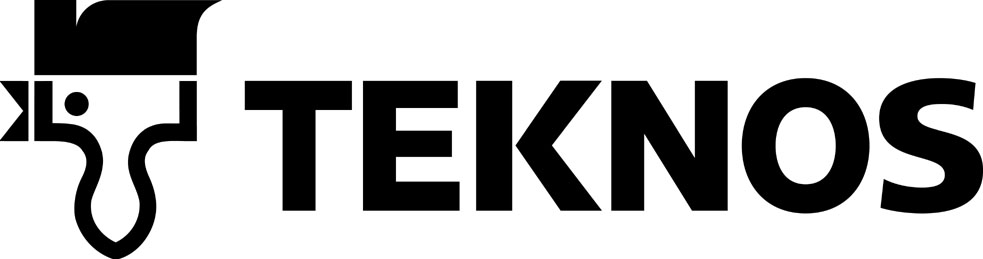 TEKNOS OYPL 107, 00371 HELSINKI, PUH. (09) 506 091Характеристика материала         8696      14 .03. 2003НОРДИКА ЭКО                                                                                      краска  для домовТИП КРАСКИСВОЙСТВАПРИМЕНЕНИЕГлянцевая (с блеском 80), водоразбавляемая, износостойкая краска для внутренних и наружных деревянных и загрунтованных  металлических поверхностей на основе уникального акрилатного связующего с двойным эффектом. Cамоочищающаяся, грязеотталкивающая, стойкая против плесени, к УФ-лучам, к высокой температуре и влажности,  с высокой адгезией и паропроницаемостью. Совсем не пропускает дождевую воду. С высокой атмосфероустойчивостью.Содержит  безопасные для человека вещества, предохраняющие  древесину от  гниения, синевы и плесени.НОРДИКА ЭКО применяется для неокрашенных  и ранее окрашенных  деревянных и металлических поверхностей, в том числе,  для наружных стен,  участков  под  навесами  крыш,  облицовочных  досок, наружных  досок,  для оконных переплетов и конструкционных металлических элементов. Для деревянных поверхностей и конструкций из бревен  в качестве грунтовочного средства рекомендуется применять грунтовочный антисептик ВУДЕКС КЮЛЛЯСТЕ или антисептик ВУДЕКС. При применении  в качестве грунтовочных средств, проникающих глубоко в поверхность и создающих с ней прочную механическую связку, срок службы покрытия увеличивается в несколько раз.  Краску НОРДИКА ЭКО, при этом можно наносить в один слой.Для металлических поверхностей перед нанесением краски НОРДИКА  ЭКО,  в качестве грунта рекомендуется использовать грунтовочную краску ФУТУРА 3 или антикоррозионную грунтовочную краску ФЕРРЕКС.ТЕХНИЧЕСКИЕ ДАННЫЕСухой остатокПрим.    38  % по объемуПрактическая укрывистостьРаспиленная доска              5  -  7 м2/лСтроганая доска                   8 –  10 м2/лПлотностьВремя  высыхания: 23 0С  Относительная  влажность воздуха 50% -от пыли -нанесение следующего слоя1,2  кг/ л20 минутчерез 16 часовРазбавитель,очистка  инструментовБлескЦветАтмосферостойкостьВодаИнструменты  обязательно  промыть   после   работы  теплой водой  и  моющим средством.ГлянцевыйКолеруется  по карте  цветов для  наружных  поверхностей (NCS, RAL и др.)Очень хорошаяИНСТРУКЦИЯ ПО ПРИМЕНЕНИЮПодготовка поверхностии  грунтовкаФинишная окраска  Условия  нанесенияХранениеОхрана трудаОхрана окружающей средыНЕОКРАШЕННАЯ ДЕРЕВЯННАЯ ПОВЕРХНОСТЬ:Поверхность  обработать, как можно  быстрее. Пропитку и грунтовку  лучше выполнить  уже летом во время строительства. С поверхности удалить  отслаивающийся  материал,  грязь, пыль и плесень.  При необходимости,   использовать   моющее средство.Поверхность загрунтовать  адгезионной  грунтовочной краской ФУТУРА 3 или МЕТА ФЕРРЕКС, или обработать  кистью  бесцветным  пропиточным составом ВУДЕКС   или ВУДЕКС КЮЛЛЯСТЕ.  При обработке ВУДЕКС КЮЛЛЯСТЕ,  поверхности дать высохнуть  в течение 2 – 5 суток,  в зависимости от погоды и степени пропитки.Сучки хвойных пород  обработать  лаком  ОКСАЛАККА.Металлические  части  обезжирить   разбавителем  ТЕКНОСОЛВ 1621  и загрунтовать  краской ФЕРРЕКС или МЕТА ФЕРРЕКС.РАНЕЕ ОКРАШЕННАЯ ИЛИ СТАРАЯ ДЕРЕВЯННАЯ ПОВЕРХНОСТЬ: Участки поверхности, находящиеся в  плохом состоянии, заменить  на  новые. Удалить снимающийся материал, грязь и пыль.  Удалить  полностью поврежденные  слои краски.Следует учитывать,  что адгезия старого толстого слоя  краски  стала слабой и его необходимо удалить, хотя он кажется неповрежденным.  Старый слой краски удаляется  в первую очередь скребком или стальной щеткой.Во вторую очередь, можно использовать  состав-смывку для удаления краски  или  струйную очистку.Окрашенную поверхность вымыть подходящим моющим раствором в соответствии с руководством. Пораженные   плесневым грибком  поверхности  обработать  и тщательно  промыть водой.Старую  необработанную  деревянную  поверхность  можно обработать  по аналогии с обработкой новой  деревянной поверхности.Заржавленные участки  обработать стальной щеткой.  Обезжирить все металлические  части растворителем ТЕКНОСОЛВ 1621  и загрунтовать  краской  ФЕРРЕКС или МЕТА ФЕРРЕКС.Для получения однородной поверхности следует  подготовить  в одной емкости достаточное количество краски.Краску тщательно перемешать и наносить   кистью, малярной щеткой или распылителем в 1 – 2 слоя.Окрашиваемая  поверхность должна быть сухой.Влажность древесины  не  должна  превышать  20%  от массы древесины в  сухом состоянии. Во  время   нанесения   и  высыхания   краски   температура  воздуха,   поверхности  и  краски  должны  быть   выше +  5 0С,   относительная  влажность   воздуха  ниже  80 %.  Избегать  выполнения окраски  на открытом солнце.Защищать от мороза.  Работу выполнять  с осторожностью.Не выливать в канализацию, водоем или почву.  Жидкие остатки  передать в место сбора отходов. Пустые, сухие банки можно выбросить на свалку.Приведенные данные  получены  на основании лабораторных испытаний и практического опыта. Все  числовые  значения носят рекомендательный характер и зависят, в частности, от оттенка и степени  блеска. Так, как мы не можем повлиять на условия нанесения и использования  материала, то мы несем ответственность только за его качество, гарантированное  фирменной  системой качества, полностью соответствующей  требованиям  международных  стандартов  ИСО  9001 и ИСО 14001. Мы не отвечаем за ущерб, вызванный несоблюдением инструкции по применению или использованием  материала не по назначению.Приведенные данные  получены  на основании лабораторных испытаний и практического опыта. Все  числовые  значения носят рекомендательный характер и зависят, в частности, от оттенка и степени  блеска. Так, как мы не можем повлиять на условия нанесения и использования  материала, то мы несем ответственность только за его качество, гарантированное  фирменной  системой качества, полностью соответствующей  требованиям  международных  стандартов  ИСО  9001 и ИСО 14001. Мы не отвечаем за ущерб, вызванный несоблюдением инструкции по применению или использованием  материала не по назначению.